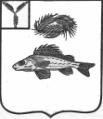 АдминистрацияДекабристского муниципального образованияЕршовского муниципального района Саратовской областиПОСТАНОВЛЕНИЕот 06.05.2022 				                                                                №37О проведении аукциона по продаже муниципального имущества Руководствуясь Федеральным законом от 21 декабря 2001 года №178 - ФЗ «О приватизации государственного и муниципального имущества», постановлением Правительства РФ от 27 августа 2012 г. № 860 «Об организации и проведении продажи государственного или муниципального имущества в электронной форме», решением Совета депутатов Декабристского муниципального образования Ершовского муниципального района Саратовской области от 06 декабря 2021 года № 7-18/1 «О принятии прогнозного плана приватизации муниципального имущества Декабристского муниципального образования на 2022 год», на основании отчета об оценке объектов недвижимости от 24 декабря 2021г. №0095-2021 ООО «Средневолжская оценочная компания», руководствуясь Уставом Декабристского муниципального образования Ершовского муниципального района Саратовской области, администрация Ершовского муниципального районаПОСТАНОВЛЯЕТ:1. Объявить проведение аукциона, с открытой формой подачи предложений о цене, по продаже муниципального имущества:          1) Нежилое здание – гаражи (кадастровый номер: 64:13:050201:1066), площадь – 83м2, адрес: Саратовская область, Ершовский район, поселок Целинный, улица Восточная, между домами №44-46/1;         2) Земельный участок (кадастровый номер: 64:13:050201:1279), площадь – 1200 м2, категория земель: земли населенных пунктов, вид разрешенного использования: обслуживание автотранспорта, адрес: Саратовская область, Ершовский район, поселок Целинный, улица Восточная, между домами №44-46/1.         2. Установить начальную цену муниципального имущества, указанного в п.1, настоящего постановления, определенную в соответствии с законодательством Российской Федерации, регулирующим оценочную деятельность, которая составляет 145 000 (Сто сорок пять тысяч) рублей 00 копеек, без учета НДС.3. Утвердить информационное сообщение о проведение аукциона в электронной форме, согласно приложению № 1 к настоящему постановлению.4. Создать комиссию по проведению аукциона, согласно приложению № 2 к настоящему постановлению.Глава Декабристского МО						М.А. ПолещукПриложение № 1к постановлениюадминистрации Декабристского МОот 06.05.2022г. №37Информационное сообщениео проведении открытого аукционапо продаже муниципального имущества в электронной форме № 11. Общие сведения об аукционеСобственник имущества: Декабристское муниципальное образованиеПродавец: Администрация Декабристского муниципального образования Ершовского муниципального района Саратовской области (далее – Продавец). Адрес местонахождения: Саратовская область, Ершовский район, п. Целинный, пл. Ленина, д. 4, тел.: (84564) 5-59-81, сайт (сайт продавца): http://adminemr.ru/, официальный сайт Российской Федерации в информационно-телекоммуникационной сети «Интернет» www.new.torgi.gov.ru, электронный адрес: dekmo@mail.ru. Контактное лицо: Давыдова Дарья Игоревна, тел.: (84564) 5-59-81. Осмотр объекта аукциона проводится в срок подачи заявок в рабочие дни с 08:00 до 12:00 и с 14:00 до 17:00 по предварительному согласованию с  представителями Продавца.Оператор электронной площадки: ЗАО «Сбербанк – АСТ» (далее – Оператор)Форма аукциона и подачи предложений о цене имущества: аукцион, открытый по форме подачи предложений о цене имущества в электронной форме (далее – аукцион в электронной форме).Срок подачи заявок оператору электронной площадки www.sberbank-ast.ru в сети интернет:начало – 07 мая 2022 года в 00 час. 00 мин., окончание – 03 июня 2022 года в 16 час. 00 мин.Дата определения участников аукциона (дата рассмотрения заявок и документов претендентов): 10 июня 2022 года по месту приема заявок.Дата и время проведения аукциона: 13 июня 2022 года в 11 час. 00 мин. (время местное).2. Сведения по предмету аукциона Объекты аукциона:            1) Нежилое здание – гаражи (кадастровый номер: 64:13:050201:1066), площадь – 83м2, адрес: Саратовская область, Ершовский район, поселок Целинный, улица Восточная, между домами №44-46/1;            2) Земельный участок (кадастровый номер: 64:13:050201:1279), площадь – 1200 м2, категория земель: земли населенных пунктов, вид разрешенного использования: обслуживание автотранспорта, адрес: Саратовская область, Ершовский район, поселок Целинный, улица Восточная, между домами №44-46/1. Начальная цена продажи объекта аукциона: 1) 64:13:050201:1066 – 98 000 (Девяносто восемь тысяч) рублей 00 копеек, без учета НДС.2) 64:13:050201:1279 – 47 000 (Сорок семь тысяч) рублей 00 копеек, без учета НДС.   Итого общая сумма: 145 000 (Сто сорок пять тысяч) рублей 00 копеек, без учета НДС.Шаг аукциона (неизменная величина повышения заявленной цены продажи):          7 250 (Семь тысяч двести пятьдесят) руб. (5% от начальной цены продажи объекта аукциона).Размер задатка: 29 000 (Двадцать девять тысяч) рублей. Задаток установлен в размере 20% начальной цены продажи объекта аукциона и его внесение является обязательным условием для участия в аукционе.Приватизация объекта аукциона проводится в соответствии с решением Совета Декабристского муниципального образования Ершовского муниципального района Саратовской области от 06 декабря 2021 года № 7-18/1 «О принятии прогнозного плана приватизации муниципального имущества Декабристского муниципального образования на 2022 год».3. Регламент проведения аукциона3. 1. Общие положенияАукцион проводится в соответствии с Федеральным законом от 21 декабря 2001 года № 178-ФЗ «О приватизации государственного и муниципального имущества» (далее – Федеральный закон о приватизации), постановлением Правительства РФ от 27 августа 2012 года № 860 «Об организации и проведении продажи государственного или муниципального имущества в электронной форме». Настоящее извещение является публичной офертой для заключения договора о задатке в соответствии со статьей 437 Гражданского кодекса Российской Федерации, а подача претендентом заявки и перечисление задатка являются акцептом такой оферты, после чего договор о задатке считается заключенным.Задаток вносится в валюте Российской Федерации в размере 20% от начальной цены начальной цены продажи имущества.Платежи по перечислению задатка для участия в торгах и порядок возврата задатка осуществляются в соответствии с Регламентом оператора электронной площадки. Задаток должен поступить на счет до момента окончания приема заявок. Задаток возвращается всем участникам аукциона, кроме победителя, в течение 5 (пяти) календарных дней со дня подведения итогов продажи. Задаток, перечисленный победителем аукциона, засчитывается в счет оплаты приобретаемого имущества по договору купли-продажи.3.2. Порядок регистрации на электронной площадкеДля обеспечения доступа к участию в аукционе в электронной форме претендентам необходимо пройти процедуру регистрации на электронной площадке.Регистрация на электронной площадке осуществляется без взимания платы.Регистрации на электронной площадке подлежат Претенденты, ранее не зарегистрированные на электронной площадке или регистрация которых на электронной площадке была ими прекращена.Регистрация на электронной площадке проводится в соответствии с Регламентом оператора электронной площадки.3.3. Порядок ознакомления с документами и информацией об имуществеИнформационное сообщение о проведении аукциона размещается на официальном сайте Российской Федерации для размещения информации о проведении торгов www.new.torgi.gov.ru, официальном сайте Продавца - Администрации Декабристского муниципального образования http://adminemr.ru/, на электронной площадке www.sberbank-ast.ru.Любое заинтересованное лицо независимо от регистрации на электронной площадке со дня начала приема заявок вправе направить на электронный адрес Продавца запрос о разъяснении размещенной информации.Документооборот между Претендентами, участниками торгов, Продавцом и Оператором осуществляется через электронную площадку в форме электронных документов либо электронных образов документов (документов на бумажном носителе, преобразованных в электронно-цифровую форму путем сканирования с сохранением их реквизитов), заверенных электронной подписью Продавца, претендента или участника либо лица, имеющего право действовать от имени соответственно Продавца, претендента или участника.Условия участия в аукционеОграничения участия в аукционе - ограничения участия отдельных категорий физических лиц и юридических лиц в приватизации имущества установлены в соответствии со статьей 5 Федерального закона «О приватизации государственного и муниципального имущества» от 21 декабря 2001 года № 178-ФЗ.Претенденты предоставляют следующие документы:- заявку на участие в аукционе по прилагаемой форме. Заявка подается путем заполнения ее электронной формы, размещенной в открытой для доступа неограниченного круга лиц части электронной площадки (Приложение № 1) (далее – открытая часть электронной площадки), с приложением электронных образов документов, предусмотренных Федеральным законом о приватизации № 178-ФЗ.юридические лица:- заверенные копии учредительных документов;- документ, содержащий сведения о доле Российской Федерации, субъекта Российской Федерации, муниципального образования в уставном капитале юридического лица (реестр владельцев акций либо выписка из него или заверенное печатью юридического лица (при наличии печати) и подписанное его руководителем письмо);- документ, который подтверждает полномочия руководителя юридического лица на осуществление действий от имени юридического лица (копия решения о назначении этого лица или о его избрании) и в соответствии с которым руководитель юридического лица обладает правом действовать от имени юридического лица без доверенности;физические лица предъявляют документ, удостоверяющий личность, или представляют копии всех его листов.В случае если от имени претендента действует его представитель по доверенности, к заявке должна быть приложена доверенность на осуществление действий от имени претендента, оформленная в установленном порядке, или нотариально заверенная копия такой доверенности. В случае, если доверенность на осуществление действий от имени претендента подписана лицом, уполномоченным руководителем юридического лица, заявка должна содержать также документ, подтверждающий полномочия этого лица.Все листы документов, представляемых одновременно с заявкой, либо отдельные тома данных документов должны быть подписаны претендентом или его представителем электронной цифровой подписью.Одно лицо может подать только одну заявку.При приеме заявок от претендентов оператор электронной площадки обеспечивает регистрацию заявок и прилагаемых к ним документов в журнале приема заявок. Каждой заявке присваивается номер с указанием даты и времени приема.Оператор электронной площадки ежедневно сообщает Продавцу о  поступлении заявок и задатков путем направления уведомления, в течение всего периода приема заявок.Заявки с прилагаемыми к ним документами, а также предложения о цене имущества (при проведении продажи имущества без объявления цены и конкурсе), поданные с нарушением установленного срока, на электронной площадке не регистрируются.Претендент вправе не позднее дня окончания приема заявок отозвать заявку путем направления уведомления об отзыве заявки на электронную площадку.В случае отзыва претендентом заявки уведомление об отзыве заявки вместе с заявкой в течение одного часа поступает в «личный кабинет» продавца, о чем претенденту направляется соответствующее уведомление.Поступивший от претендента задаток подлежит возврату в течение 5 календарных дней со дня поступления уведомления об отзыве заявки. В случае отзыва претендентом заявки позднее дня окончания приема заявок задаток возвращается в порядке, установленном для претендентов, не допущенных к участию в продаже имущества.Отмена и приостановление аукциона.Продавец вправе отказаться от проведения аукциона в сроки, предусмотренные гражданским законодательством, о чем сообщает на официальных сайтах в сети «Интернет», и возвращает претендентам (участникам аукциона) в течение 5 дней с даты принятия такого решения, внесенные ими задатки.Оператор электронной площадки приостанавливает проведение продажи имущества в случае технологического сбоя, зафиксированного программно-аппаратными средствами электронной площадки, но не более чем на одни сутки. Возобновление проведения продажи имущества начинается с того момента, на котором продажа имущества была прервана.В течение одного часа со времени приостановления проведения продажи имущества оператор электронной площадки размещает на электронной площадке информацию о причине приостановления продажи имущества, времени приостановления и возобновления продажи имущества, уведомляет об этом участников, а также направляет указанную информацию продавцу для внесения в протокол об итогах продажи имущества. 3.6. Рассмотрение заявок.К участию в процедуре продажи имущества допускаются лица, признанные Продавцом в соответствии с Федеральным законом о приватизации участниками.В день определения участников аукциона, указанный в информационном сообщении о проведении аукциона по продаже имущества в электронной форме, Оператор электронной площадки через «личный кабинет» Продавца обеспечивает доступ Продавца к поданным Претендентами заявкам и документам, а также к журналу приема заявок.Продавец в день рассмотрения заявок и документов Претендентов подписывает протокол о признании Претендентов участниками, в котором приводится перечень принятых заявок (с указанием имен (наименований) Претендентов), перечень отозванных заявок, имена (наименования) Претендентов, признанных участниками, а также имена (наименования) Претендентов, которым было отказано в допуске к участию в аукционе, с указанием оснований такого отказа.Претендент приобретает статус участника аукциона с момента подписания протокола о признании Претендентов участниками аукциона.Не позднее следующего рабочего дня после дня подписания протокола о признании Претендентов участниками всем Претендентам, подавшим заявки, направляется уведомление о признании их участниками аукциона или об отказе в признании участниками аукциона с указанием оснований отказа.Информация о Претендентах, не допущенных к участию в аукционе, размещается в открытой части электронной площадки, на официальном сайте Российской Федерации для размещения информации о проведении торгов www.new.torgi.gov.ru и на официальном сайте Продавца.Проведение процедуры аукциона должно состояться не позднее третьего рабочего дня со дня определения участников, указанного в информационном сообщении о проведении аукциона в электронной форме.3.7. Порядок проведения аукциона и оформления его итоговАукцион в электронной форме проводится в указанные в информационном сообщении день и час путем последовательного повышения участниками начальной цены продажи на величину, равную либо кратную величине «шага аукциона».«Шаг аукциона» устанавливается Продавцом в фиксированной сумме, составляющей не более 5 (пяти) процентов начальной цены продажи, и не изменяется в течение всего аукциона.Во время проведения процедуры аукциона оператор электронной площадки обеспечивает доступ участников к закрытой части электронной площадки и возможность представления ими предложений о цене имущества.Со времени начала проведения процедуры аукциона Оператором электронной площадки размещается:- в открытой части электронной площадки - информация о начале проведения процедуры аукциона с указанием наименования имущества, начальной цены и текущего «шага аукциона»;- в закрытой части электронной площадки - помимо информации, указанной в открытой части электронной площадки, также предложения о цене имущества и время их поступления, величина повышения начальной цены («шаг аукциона»), время, оставшееся до окончания приема предложений о цене имущества.В течение одного часа со времени начала проведения процедуры аукциона участникам предлагается заявить о приобретении имущества по начальной цене. В случае если в течение указанного времени:а) поступило предложение о начальной цене имущества, то время для представления следующих предложений об увеличенной на "шаг аукциона" цене имущества продлевается на 10 минут со времени представления каждого следующего предложения. Если в течение 10 минут после представления последнего предложения о цене имущества следующее предложение не поступило, аукцион с помощью программно-аппаратных средств электронной площадки завершается;б) не поступило ни одного предложения о начальной цене имущества, то аукцион с помощью программно-аппаратных средств электронной площадки завершается. В этом случае временем окончания представления предложений о цене имущества является время завершения аукциона.При этом программными средствами электронной площадки обеспечивается:а) исключение возможности подачи участником предложения о цене имущества, не соответствующего увеличению текущей цены на величину "шага аукциона";б) уведомление участника в случае, если предложение этого участника о цене имущества не может быть принято в связи с подачей аналогичного предложения ранее другим участником.Победителем признается участник, предложивший наиболее высокую цену имущества.Ход проведения процедуры аукциона фиксируется оператором электронной площадки в электронном журнале, который направляется продавцу в течение одного часа со времени завершения приема предложений о цене имущества для подведения итогов аукциона путем оформления протокола об итогах аукциона.Протокол об итогах аукциона удостоверяет право победителя на заключение договора купли-продажи имущества, содержит фамилию, имя, отчество или наименование юридического лица - победителя аукциона, цену имущества, предложенную победителем, фамилию, имя, отчество или наименование юридического лица - участника продажи, который сделал предпоследнее предложение о цене такого имущества в ходе продажи, и подписывается продавцом в течение одного часа с момента получения электронного журнала, но не позднее рабочего дня, следующего за днем подведения итогов аукциона.Процедура аукциона считается завершенной со времени подписания продавцом протокола об итогах аукциона.Аукцион признается несостоявшимся в следующих случаях:а) не было подано ни одной заявки на участие либо ни один из претендентов не признан участником;б) принято решение о признании только одного претендента участником;в) ни один из участников не сделал предложение о начальной цене имущества.Решение о признании аукциона несостоявшимся оформляется протоколом.В течение одного часа со времени подписания протокола об итогах аукциона победителю направляется уведомление о признании его победителем с приложением этого протокола, а также размещается в открытой части электронной площадки следующая информация:а) наименование имущества и иные позволяющие его индивидуализировать сведения (спецификация лота);б) цена сделки;в) фамилия, имя, отчество физического лица или наименование юридического лица - победителя.3.8. Заключение договора купли-продажи по итогам аукционаВ течение 5 рабочих дней со дня подведения итогов аукциона с победителем заключается договор купли-продажи имущества в  форме электронного документа (проект договора, согласно приложению № 2 к информационному сообщению).Сумма задатка победителя аукциона засчитывается в счет оплаты приобретаемого имущества.Оплата по договору производится в срок не позднее 10 дней с момента заключения договора по реквизитам:УФК по Саратовской области (Администрации Декабристского МО Ершовского муниципального района Саратовской области л/с 04603D01090) ИНН 6413522546; КПП 641301001, Расчетный счет 03100643000000016000, банк: Отделение Саратов Банка России//УФК по Саратовской области, г. Саратов, БИК 016311121, Наименование платежа: Доходы от реализации иного имущества, находящегося в муниципальной собственности сельских поселений (в части реализации основных средств по указанному имуществу);Код бюджетной классификации: 709 1 14 02053 10 0000 410 (собственность Декабристского МО)- для юридических лиц уплата суммы НДС осуществляется самостоятельно на расчетный счет соответствующего уровня бюджета в соответствии с пунктом 3 статьи 161 Налогового кодекса Российской Федерации.При уклонении или отказе победителя аукциона от заключения в установленный срок договора купли- продажи имущества он утрачивает право на заключение данного договора и задаток ему не возвращается, а соответствующие результаты аукциона аннулируются.Приложение № 1 к информационному сообщению – форма заявкиЗАЯВКА НА УЧАСТИЕ В ОТКРЫТОМ АУКЦИОНЕПО ПРОДАЖЕ МУНИЦИПАЛЬНОГО ИМУЩЕСТВА В ЭЛЕКТРОННОЙ ФОРМЕ_______________________________________________________________________________________________________________________________________________________________________________________________________________________________________(для юридического лица - полное наименование, местонахождение;для физического лица - ФИО, место жительства, паспортные данные)ИНН___________________________,телефон ________________________.1. Ознакомившись с информационным сообщением о проведении аукциона по продаже ________________________________________________________________________________________________________________________________________________________________________________________________________________________________,(полное наименование объекта аукциона и характеризующие его данные)а также изучив объект аукциона, прошу принять настоящую заявку на участие в продаже указанного имущества.2. Гарантирую достоверность сведений, указанных в заявке и приложенных к ней документах, и подтверждаю право организатора продажи запрашивать в уполномоченных органах и организациях информацию, подтверждающую представленные сведения.3. Претендент осведомлен о состоянии объекта аукциона, порядке и сроках отзыва настоящей заявки, праве организатора аукциона отказаться от проведения продажи в сроки, установленные законодательством, и согласен с тем, что организатор не несёт ответственности за ущерб, который может быть причинен Претенденту отменой аукциона, если данные действия предусмотрены федеральным законодательством и иными нормативными правовыми актами.4. _____________________________________________________________________________________________________________________________(для юридического  лица и индивидуального предпринимателя – сведения по наличию/отсутствию стадии реорганизации, ликвидации, процедуры банкротства, приостановления деятельности)Настоящей заявкой подтверждаю также, что я, нижеподписавшийся, в соответствии с требованиями ст. 9 Федерального закона от 27.07.2006 г.  № 152-ФЗ  «О персональных данных» подтверждаю свое согласие на обработку продавцом моих персональных данных в целях осуществления действий, в том числе направленных на информационное обеспечение, в связи с участием в аукционе. При этом под персональными данными подразумевается любая информация, имеющая ко мне отношение как к субъекту персональных данных, в том числе фамилия, имя, отчество, номер основного документа, удостоверяющего личность, сведения о дате выдачи указанного  документа и выдавшем его органе, реквизиты доверенности, дата и место рождения, адрес проживания, семейный статус, иная информация. Я уведомлен, что под обработкой персональных данных подразумевается любое действие (операция) или совокупность действий (операций), совершаемых с использованием средств автоматизации или без использования таких средств с персональными данными, включая сбор, запись, систематизацию, накопление, хранение, уточнение (обновление, изменение), извлечение, использование, передачу (распространение, предоставление, доступ), обезличивание, блокирование, удаление, уничтожение персональных данных и любые другие действия с персональными данными, необходимые для реализации продавцом имущества и соблюдения норм действующего законодательства. Настоящее согласие бессрочно.Приложение: опись документов на __ лист__ и документы согласно описи на __________________________ листах.Претендент (его полномочный представитель): ____________ ______________________                                                                                                            (подпись)                       (ФИО)«_____»________________ 20__ г.                  м.п.ОПИСЬ ДОКУМЕНТОВНастоящим, ________________________________________________________(ФИО физического лица/наименование юридического лица)подтверждает, что для участия в аукционе в электронной форме по продаже муниципального имущества «_____» ___________ 20___ г. по лоту № _______,____________________________________________________________________(наименование имущества, его основные характеристики и местонахождение)____________________________________________________________________направляются следующие документы:*указываются документы, прилагаемые к заявке согласно требованиям, установленным в информационном сообщении________________         ________________         (ФИО)                             (подпись)Приложение № 2 к информационномусообщению – проект договора купли-продажиДоговор  купли-продажи №___п. Целинный                                                             "_____ " _________ 20___ г.Администрация Декабристского муниципального образования от имени Декабристского муниципального образования, именуемая в дальнейшем «Продавец», в лице главы Декабристского МО Полещук Михаила Александровича, действующего на основании Устава Декабристского муниципального образования Ершовского муниципального района, с одной стороны и ___________________________________________, именуемый в дальнейшем «Покупатель», с другой стороны, совместно именуемые в дальнейшем «Стороны», руководствуясь Федеральным законом от 21 декабря 2001 года № 178-ФЗ «О приватизации государственного и муниципального имущества», ________________________________ заключили настоящий договор (далее – Договор) о нижеследующем:1. Предмет Договора1.1. По настоящему Договору Продавец обязуется передать в собственность Покупателя, а Покупатель принять и оплатить находящееся в собственности Декабристского муниципального образования следующее имущество (далее – Имущество):         1) Нежилое здание – гаражи (кадастровый номер: 64:13:050201:1066), площадь – 83м2, адрес: Саратовская область, Ершовский район, поселок Целинный, улица Восточная, между домами №44-46/1;         2) Земельный участок (кадастровый номер: 64:13:050201:1279), площадь – 1200 м2, категория земель: земли населенных пунктов, вид разрешенного использования: обслуживание автотранспорта, адрес: Саратовская область, Ершовский район, поселок Целинный, улица Восточная, между домами №44-46/1. 1.2. Продавец гарантирует, что третьи лица не имеют преимущественного права покупки Имущества, право собственности на него не оспаривается, Имущество под арестом и другими запрещениями и ограничениями не находится, Продавцу ничего не известно о возможности его изъятия для государственных и иных нужд.2. Цена Договора и порядок расчетов2.1. Начальная цена Имущества, заявленная на аукционе: ______________.2.2. Стоимость (цена) Имущества по итогам аукциона составляет: ___________________________________________________________________.2.3. Покупатель уплачивает в бюджет Декабристского МО стоимость Имущества ________________________________________________________________________________________________________________________________________2.4. Задаток, уплаченный Покупателем по условиям аукциона в сумме ____________________________________ рублей, засчитывается в счет оплаты приобретаемого Имущества.2.5. Уплата «Покупателем» указанной  в пункте 2.3 Договора суммы производится в течение десяти дней со дня подписания настоящего договора в бюджет Декабристского муниципального образования по следующим реквизитам: ___________________________.Датой оплаты считается дата поступления денежных средств в бюджет Декабристского муниципального образования по вышеуказанным реквизитам.3. Передача Имущества и переход права собственности3.1. Имущество осмотрено, претензий к Имуществу у Покупателя не имеется. Имущество передается по акту приема-передачи в семидневный срок с момента его оплаты в соответствии с условиями Договора.3.2. Переход права собственности на Имущество от Продавца к Покупателю оформляется после полной оплаты Имущества в порядке, предусмотренном Договором.3.3. С момента приобретения права собственности на имущество, являющееся предметом настоящего договора, Покупатель осуществляет права владения, пользования и распоряжения данным имуществом в соответствии с его назначением и требованиями законодательства Российской Федерации, принимает на себя бремя расходов, связанных с содержанием имущества, в том числе уплатой налогов и других обязательных платежей.4. Ответственность сторон4.1. В случае нарушения установленного пунктом 2.5 Договора порядка оплаты стоимости Имущества Покупатель уплачивает Продавцу неустойку, устанавливаемую в размере одной трехсотой ставки рефинансирования Центрального банка Российской Федерации, действующей на день выполнения денежного обязательства, от неуплаченной суммы за каждый день просрочки.4.2. При отказе, уклонении Покупателя от оплаты Имущества задаток не возвращается.4.3. Если Покупатель в нарушение Договора своевременно не оплачивает и (или) не принимает Имущество, Продавец вправе по своему выбору потребовать оплаты (приема) Имущества либо по истечении 10 дней с момента нарушения установленного пунктом 2.5 Договора срока оплаты Имущества отказаться от исполнения Договора. При отказе от исполнения Договора Продавец направляет Покупателю уведомление об одностороннем расторжении Договора. В таком случае Договор считается расторгнутым с момента получения уведомления Покупателем.4.4. Расторжение Договора по иным основаниям допускается исключительно по соглашению Сторон или решению суда по основаниям, предусмотренным гражданским законодательством.4.5. Расторжение Договора не освобождает Покупателя от уплаты неустойки в случае, если расторжение произведено вследствие нарушения Покупателем своих обязанностей по настоящему Договору.4.6. Ответственность Сторон, не урегулированная настоящим Договором, устанавливается действующим законодательством Российской Федерации.4.7. В случае расторжения Договора по вине Покупателя средства, внесенные Покупателем на счет Продавца, включая задаток, не возвращаются.5. Заключительные положения5.1. Все споры и разногласия Стороны будут стремиться урегулировать путем переговоров, а если такое урегулирование становится невозможным, то спор подлежит разрешению в суде по месту нахождения Продавца.5.2. Настоящий Договор вступает в силу с момента заключения и действует до полного исполнения Сторонами всех предусмотренных обязательств.5.3. В случае расторжения Договора по основаниям, указанным в пункте 4.3 Договора, Договор прекращает свое действие с момента получения уведомления.5.4. В случае расторжения Договора по соглашению Сторон он прекращает свое действие со дня, когда Стороны достигли соглашения о расторжении заключенного между ними договора.5.5. Последствия расторжения Договора определяются взаимным соглашением Сторон или судом по требованию любой из Сторон.5.6 Настоящий Договор составлен в 2 (двух) экземплярах, имеющих одинаковую юридическую силу.6. Адреса и банковские реквизиты сторонПРОДАВЕЦ					ПОКУПАТЕЛЬПриложение № 2 к постановлениюадминистрации Декабристского МОот 06.05.2022г. №37Состав комиссиипо проведению аукциона по продаже муниципального имущества Глава Декабристского МО						М.А. Полещук№ п\пНаименованиеКол-востра - ниц1.Заявка на участие в аукционе в электронной форме2.*3*ИтогоАдминистрация Декабристского муниципального образования Ершовского муниципального  района Саратовская область,413535 Саратовская обл., Ершовский р-н, п.Целинный, пл.Ленина, д. 4ИНН 6413522546КПП 641301001ОКТМО 63617416Р/с 03100643000000016000Банк: Отделение СаратовБИК 016311121КБК 70911402053100000410 Глава Декабристского МО_____________ М.А. Полещук М.П.__________________________________________________________________________________________________________________________________________________________________________________________________________________________________________________________________________________________________________________________________________________________________________________________________________________________________________________________________________________________________________________________/____________/М.П.Председатель КомиссииГлава Декабристского МО, Полещук Михаил АлександровичЗаместитель председателя КомиссииВедущий специалист администрации Декабристского МО, Давыдова Дарья Игоревна Секретарь КомиссииГлавный специалист администрации Декабристского МО, Рыхлова Ирина МихайловнаЧлены комиссии:Специалист ВУС администрации Декабристского МО, Герда Зинаида СергеевнаВедущий специалист администрации Декабристского МО, Ахатчикова Людмила ЛеонидовнаСпециалист ВУС администрации Декабристского МО, Герда Зинаида СергеевнаВедущий специалист администрации Декабристского МО, Ахатчикова Людмила Леонидовна